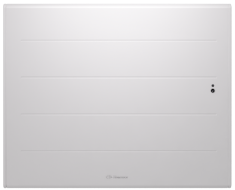 RADIATEUR CHALEUR DOUCE  FACADE CHAUFFANTE + CORPS DE CHAUFFE ALUMINIUMOVATION 3Les émetteurs électriques seront de marque Thermor, modèle OVATION 3, type radiateur connecté à façade chauffante + corps de chauffe aluminium et équipés du Pilotage Intelligent, disponibles en versions horizontale, verticale et plinthe. Ils seront également disponibles en couleur.L’appareil sera équipé d’une façade chauffante et d’un corps de chauffe en aluminium. L’appareil sera équipé d’une régulation électronique numérique à compensation de dérive, de précision 0,1°C. Leur coefficient d’aptitude sera égal à 0,1 (versions horizontales) et 0,1 (versions verticales).Ils seront équipés d’un boîtier digital ayant les fonctions suivantes :Pilotage Intelligent (en versions horizontale et verticale)Auto-programmation : mémorisation automatique du rythme de vieAnticipation de la chauffe : mesure et mémorisation du temps de montée en température pour anticiper la mise en chauffeAdaptation aux imprévus : détection des présences et absences inhabituelles, détection automatique des ouvertures/fermetures de fenêtresLa détection d’occupation comprendra un capteur infrarouge et un capteur de luminosité, et ne détecte pas les animaux < 40 cm. L’appareil devra être capable de passer en mode Confort -1 en 30 min maximum et en mode Confort -2 en 1h maximum en cas d’absence.Programmation modifiable journalièreLes émetteurs seront également connectés :Possibilité de jumeler les appareils situés dans une même pièce (les appareils partagent les informations de détection, et une action sur un appareil se répercute automatiquement sur les autres)Possibilité de contrôler les appareils à distance via smartphone (avec l’offre Cozytouch)L’appareil sera également équipé d’un indicateur de consommation, et les commandes seront verrouillables par code PIN.Les radiateurs chaleur douce ONIRIS PILOTAGE INTELLIGENT CONNECTE ou OVATION 3 intégreront le système Anti-Salissures Process (ASP) et Fil Pilote 6 ordres compatible avec les systèmes de programmation centralisée. Les émetteurs seront NF Électricité Performance - Catégorie 3 étoiles œil pour les versions horizontale et verticale, et NF Électricité pour la version plinthe. Les émetteurs devront également être Classe II, IP 24.